Thursday 14th May 2020Dear Otters, I hope you’re having a great week and with the better weather: managing to get out, exercise and enjoy the fresh air. Did you all had a good time on VE Day? Hopefully the research and poetry you did last week helped you to appreciate the day even more?We’re back to a 5 day week now, so ‘usual’ timetable resumed  Big WriteToday I would like you to create one of my favourite types of poem, an acrostic. Your poem should be about a habitat of your choice (science link!). Remember an acrostic poem has a simple structure; the first letter of the word beginning each line, when read downwards spells a word, ie. RAINFOREST. So the 1st line begins with ‘R’, the 2nd line an ‘A’, the 3rd an ‘I’ and so on. 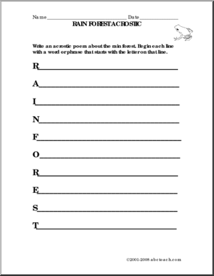 As well as following the acrostic structure, I would like your poem to include some of the great figurative language you have practised over the last few weeks – with both me and Mrs Woods. Some of you have used some really effective similes, metaphors, personification and onomatopoeia in your own poetry: some of you however, have written great poems but not included any/many of these. So today, please choose your language even more carefully, underlining your figurative language at the end to show your success. By using this technique, you may actually find that writing your poem becomes easier than before!Refresh your knowledge of figurative language by watching the lesson below…https://www.youtube.com/watch?v=NegoYIuXoEA Remember the following types of figurative language. There is one technique I think may be new to all of you, which is ‘hyperbole’: this means when your description has used exaggerated statements or claims, not meant to be taken literally. You’ve gone completely ‘over the top’ in other words ;-)Now, number your page 1-18. You’re going to have a figurative language quiz based on pop songs  Follow the link below….https://youtu.be/Ijb6B2dgiX8 (answers will appear at the end)For your poem, choose a habitat. I have attached some images to inspire you; Blue Planet, Woodland or Rainforest. Feel free to choose a different habitat if you wish and maybe search your own images for inspiration. If you’re struggling, choose a habitat you are confident with, eg Woodlands – you could imagine visiting Greyfield wood.Jot down ideas of words/phrases linked to your habitat – words beginning with the letters that make up your habitat would be really useful but other language choices too.Plan your poem by writing the name of your habitat down your page; a minimum of 8 letters please! Don’t shorten ‘woodland’ to wood’ for example – I’m sure none of you considered this but just in case! ;-)  Draft possible sentences, using figurative language, for each line. Edit and re-edit (use a dictionary!) until you’re totally happy with your lines – remember your first choice of words can often be improved.Consider how best to present your poem (colour/illustration/position on page etc.) and write your final draft.Underline/write your similes in one colour, metaphors in another, etc. to highlight your success with this piece of writing.Please then, upload your final draft poem only, to the Big Write folder, located in your Purple Mash work folder.MathsWatch the video clip and complete your next White Rose activity (worksheet activities are saved on the school’s website – hopefully you’ve found them earlier in the week?). Have a look at BBC Bitesize Maths for today – for a bit of variety they have some nice activities to secure your learning there too. (Also remember Doodle Maths and X tables – it would be amazing if you ALL came back to school with instant recall of X tables facts up to 12x!)Complete/check ICDM for this week - if an adult is available you might like to ask them to mark it with you at this point rather than tomorrow?Spellings Go onto the Purple Mash quiz (2do) – you have until Sunday to complete this. You may also like to try the Wk 3 dictation activity too?Find a new list attached (Week 4) for this week. Remember to practise it regularly, not just on a Wednesday night before the tests! ;-) ReadingRead at least a chapter of your chosen book for pleasure (you may choose to do this as a regular relaxing bedtime activity) and if you’ve finished a book – please complete a Book Review Finally, watch today’s Newsround to keep up with what’s going on around you.I hope you have a great day, enjoy your work and take breaks when you need them. If it stays dry please go and and enjoy it.Take care of yourselves and those around you,Missing you all!Mrs Richardson.Let’s just check we remember…simile – he ran as fast as a cheetah/his eyes were like diamondsmetaphor – the calm lake was a beautiful mirroralliteration – the sausages sizzled safely in the panrepetition – softly, softly, softly…..personification – lightning danced across the skyonomatopoeia – my teeth chattered in the coldhyperbole – I am more powerful than the entire sea!